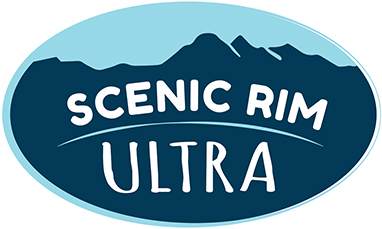 CREW/SPECTATOR INFORMATIONSupport crews/Spectators are most welcome at the Scenic Rim Ultra Marathon. We love support crews – especially those that dress up and cheer loudly! The more people and the more enthusiastic you are the better the atmosphere for the runners. To keep the event manageable as well as fair and safe for all runners, and to make sure support crews do not get lost, there is                some information support crews need to know. Support crews are in for a real treat. This is a spectacular course and you will see some amazing parts of the Scenic Rim. Please bear in mind that there may be lots of support crew vehicles driving and parking on narrow roads. Please keep your speed down and lights on and be careful entering and existing parking areas. There is absolutely no need to speed to see your runner at the next aid station.  You will have plenty of time. Mobile phone coverage on the course is good.  Crews must wait to assist their runners until after the official check-in and medical evaluation (if required) Crews must stay within 200m of the checkpoint while attending to their runners. Crews must never park in such a way to block traffic, access to the trail, checkpoint or by double parking. Crews are responsible for the removal of their rubbish – no littering. Competitors will be held responsible for the actions of their crews. Support Crews are not compulsory and runners can self-support at the event by making use of the drop bag service at checkpoints 3/7, 4/6, 5, 7, 8, 9 and the finish line. If you do choose to use a support crew, they only permitted to assist runners at the following checkpoints: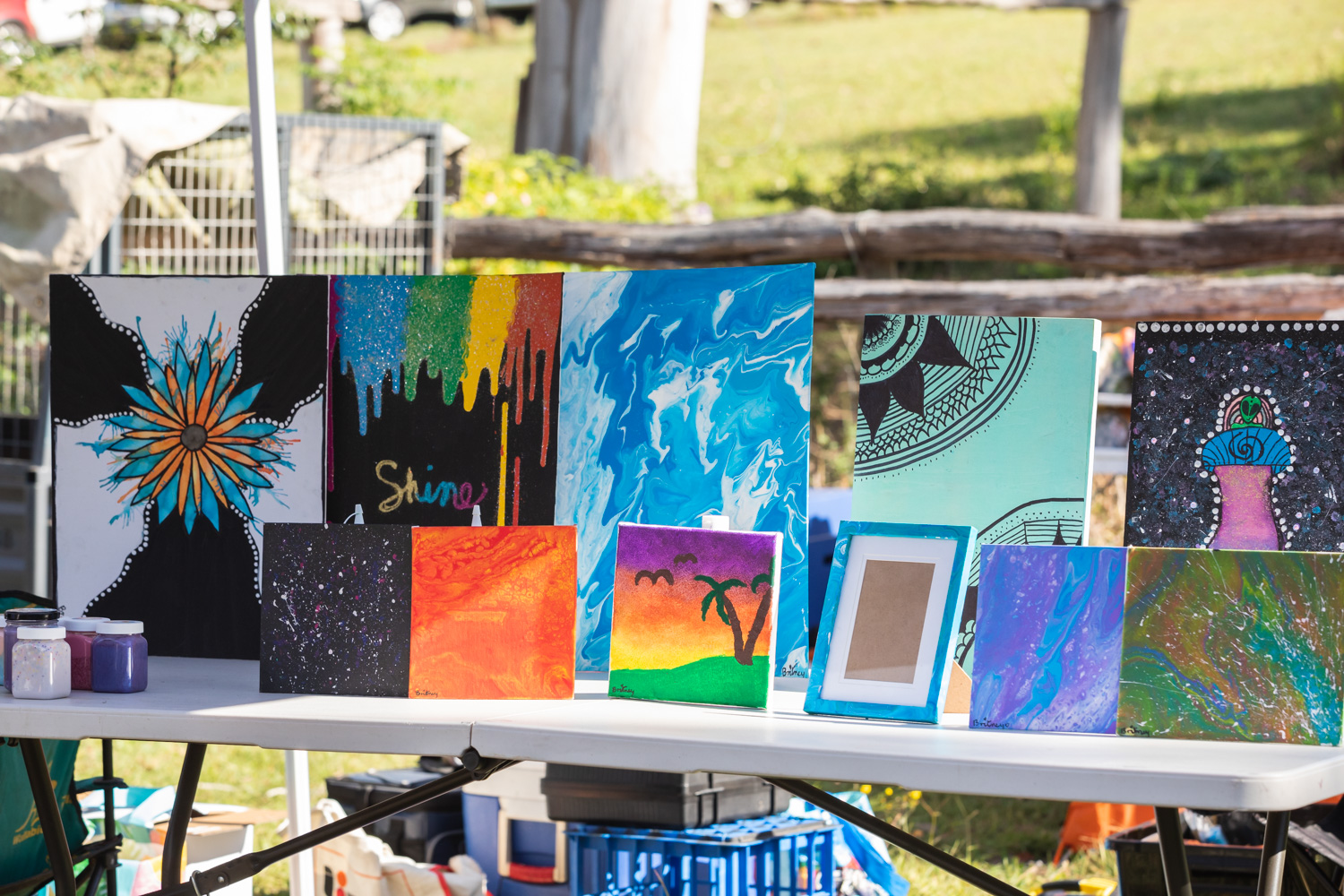 105km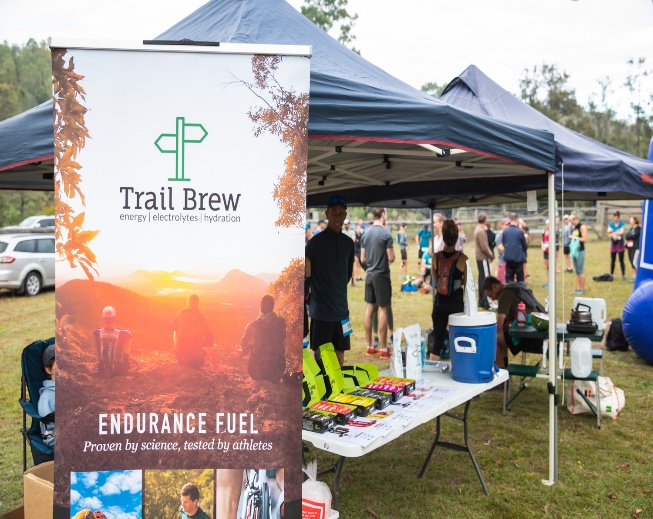 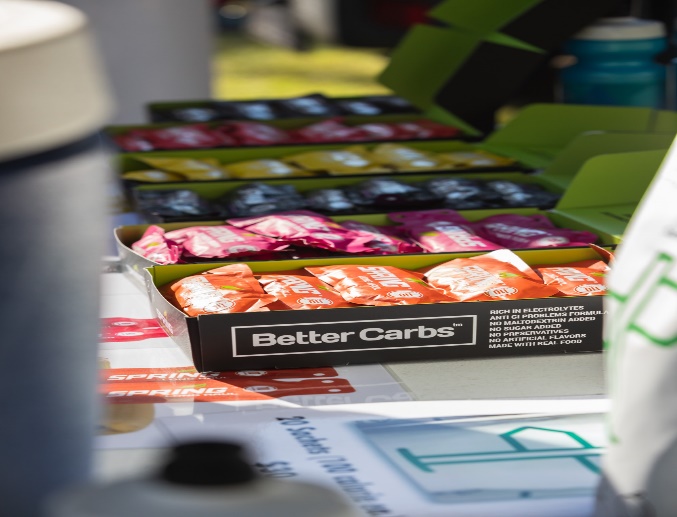 65kmCheckpoints locations for spectators and crew.  These are the only checkpoints spectators and support crew can access.  Please park in the allocated areas shown on each of the maps, which will be identified by witches hats. 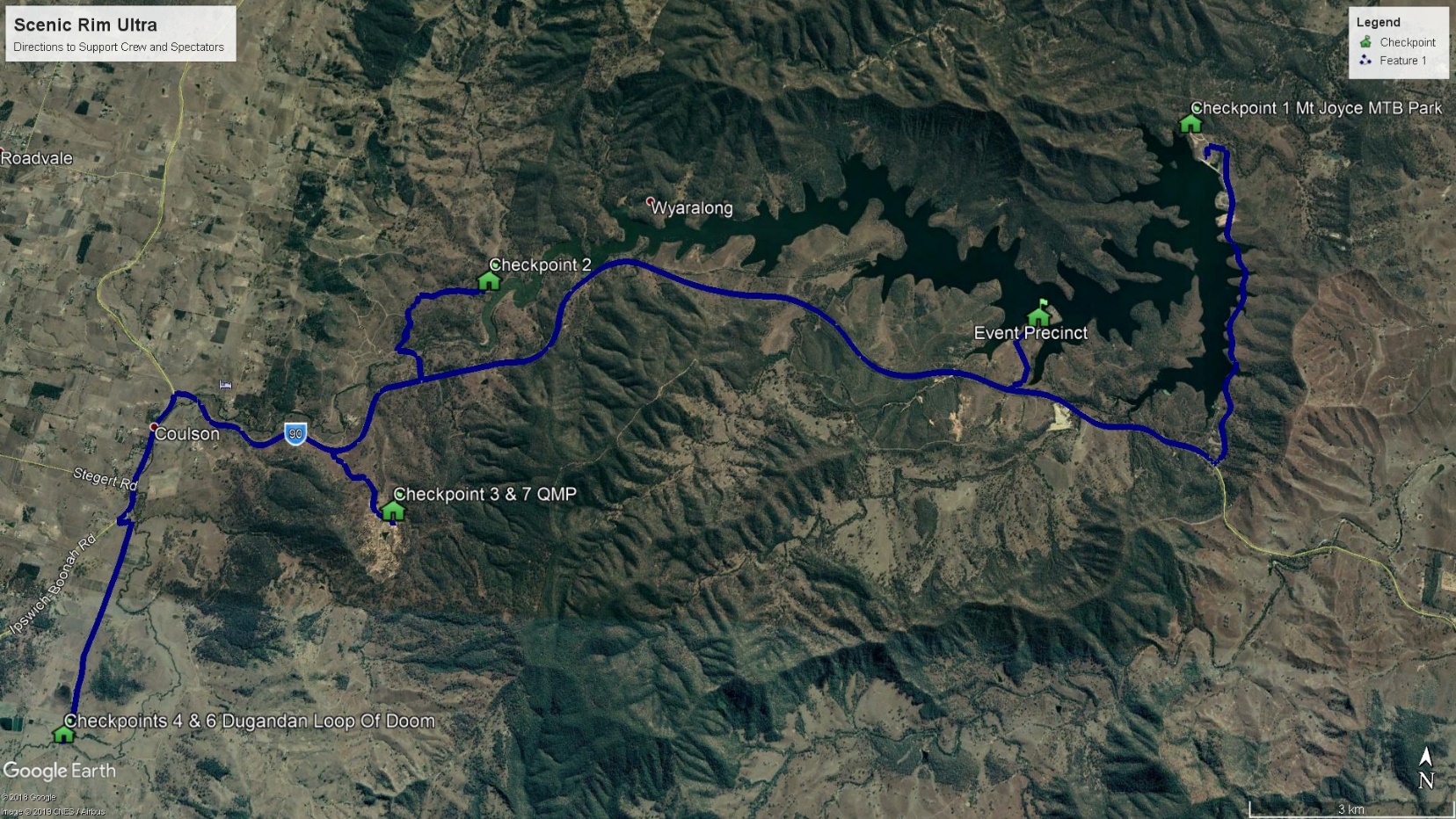 Start/Finish Line precinct. – The Overflow Estate 1895 Winery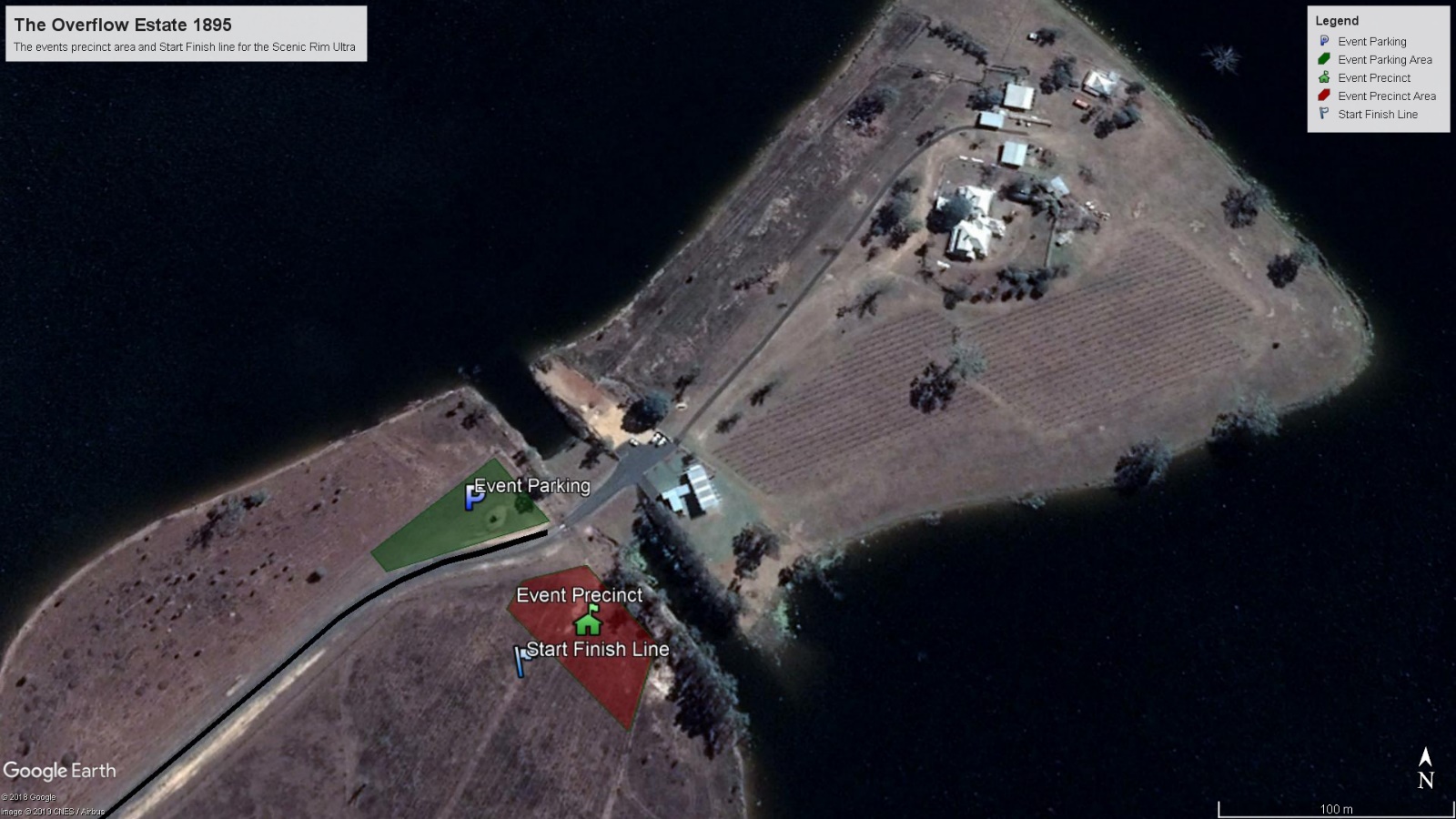 Checkpoint 1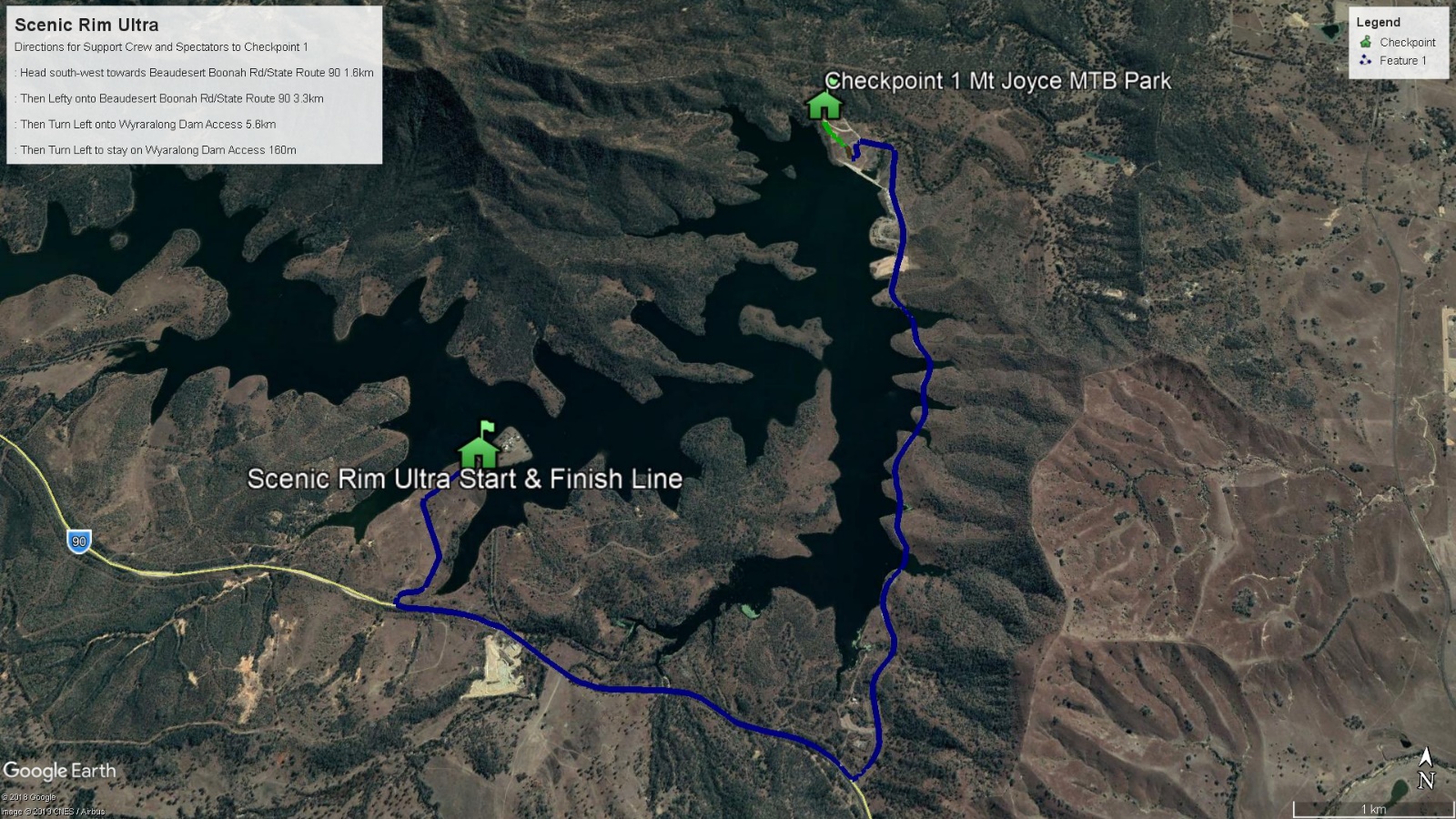 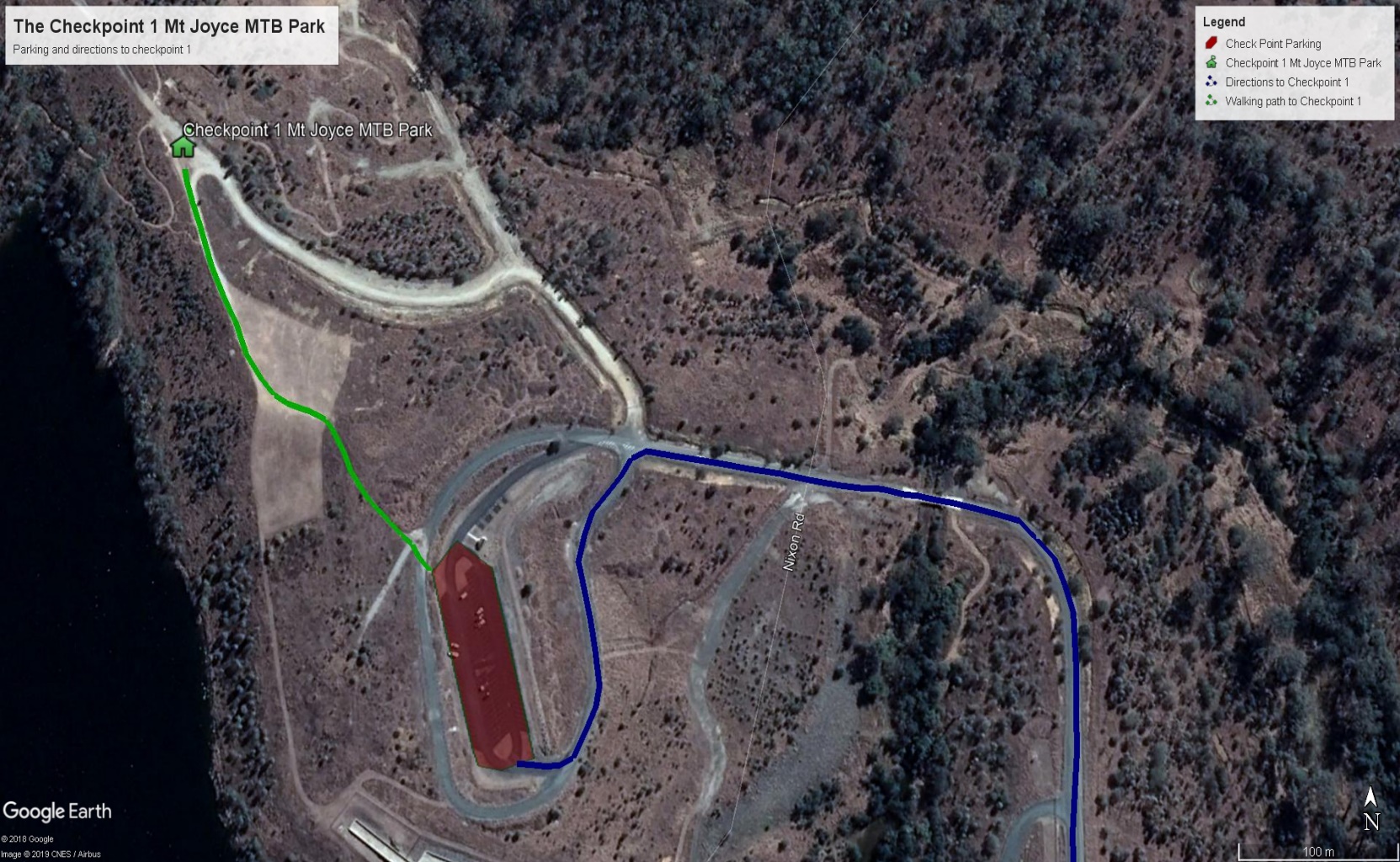 Checkpoint 2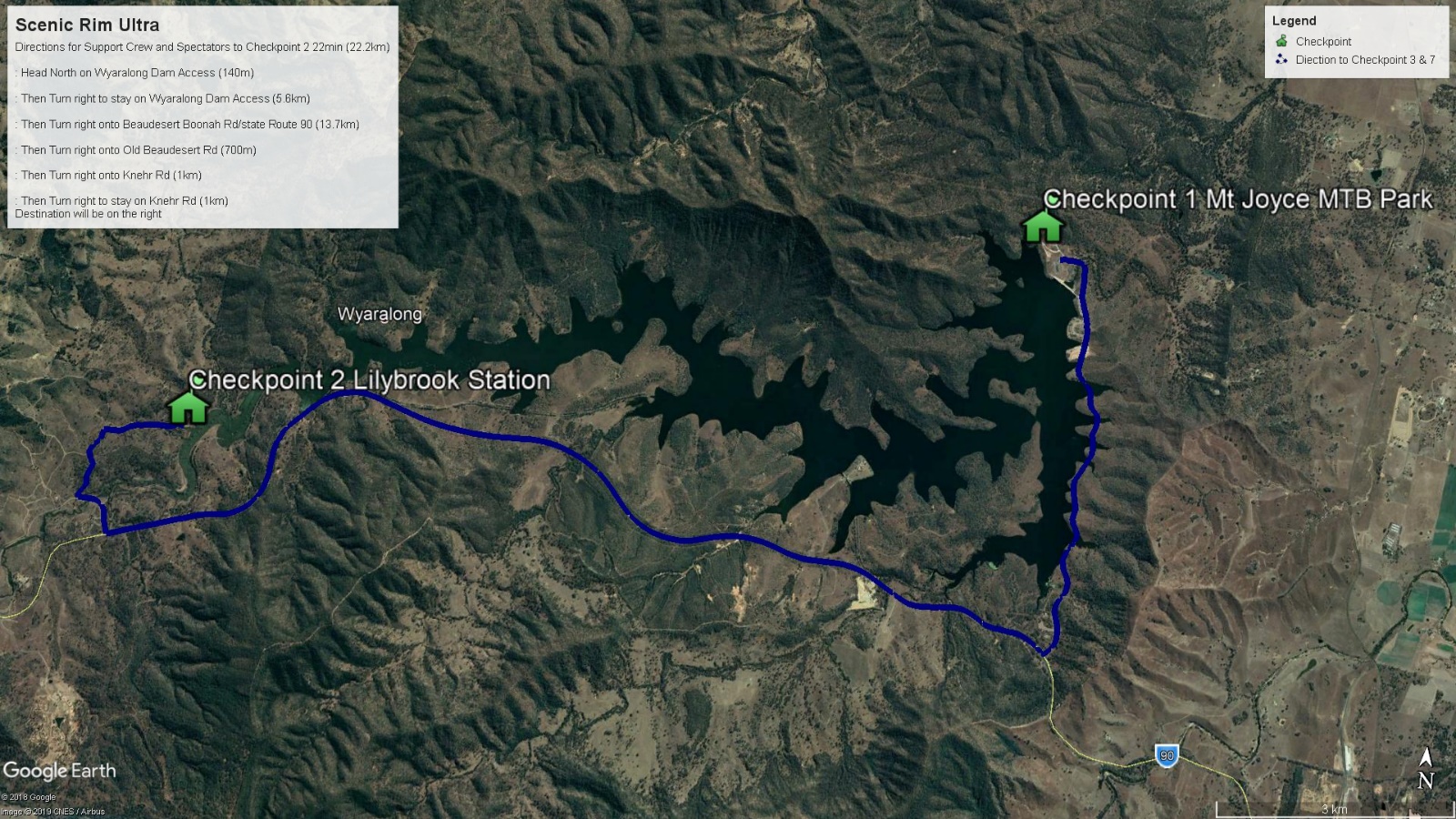 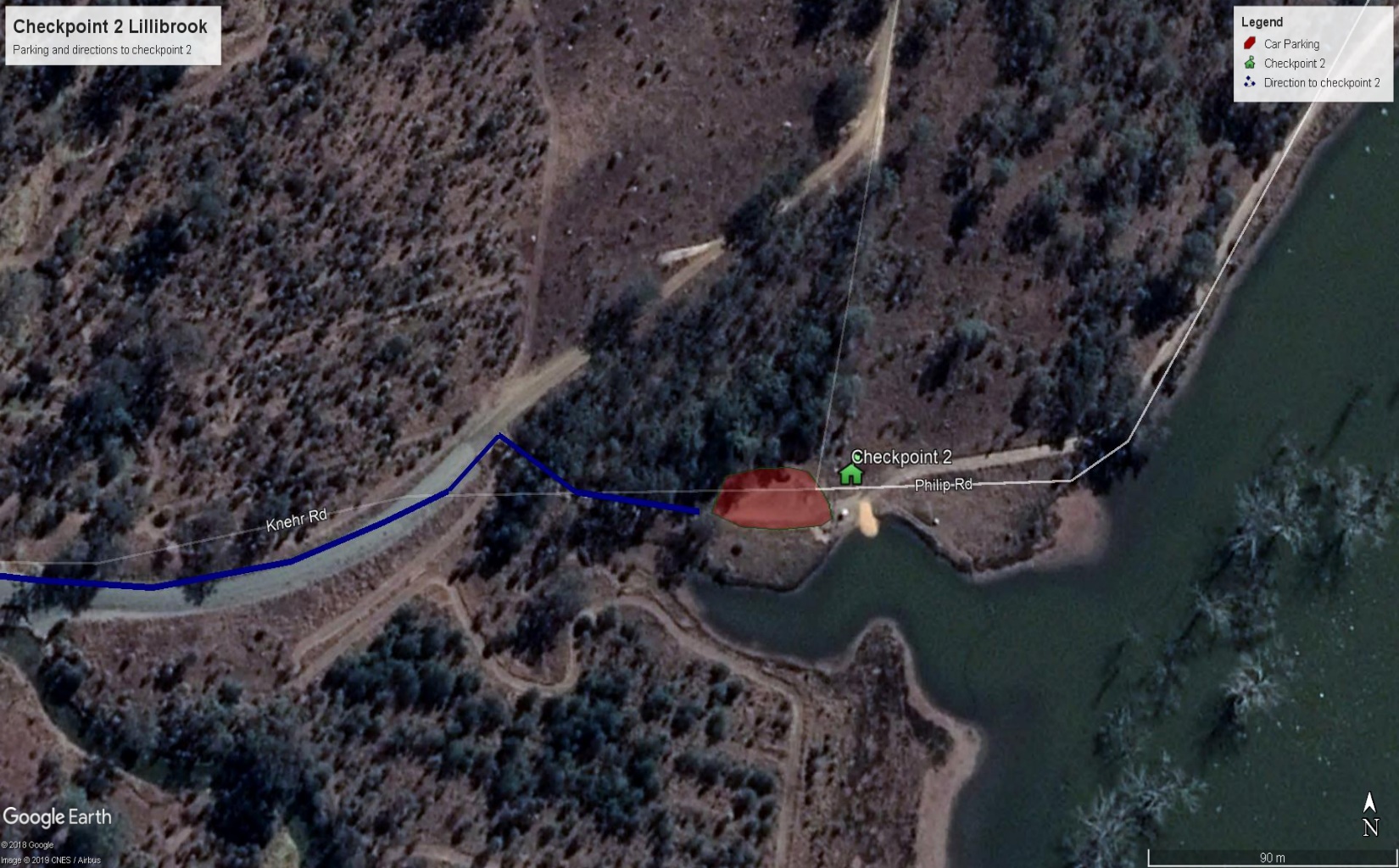 Checkpoint 3 and 7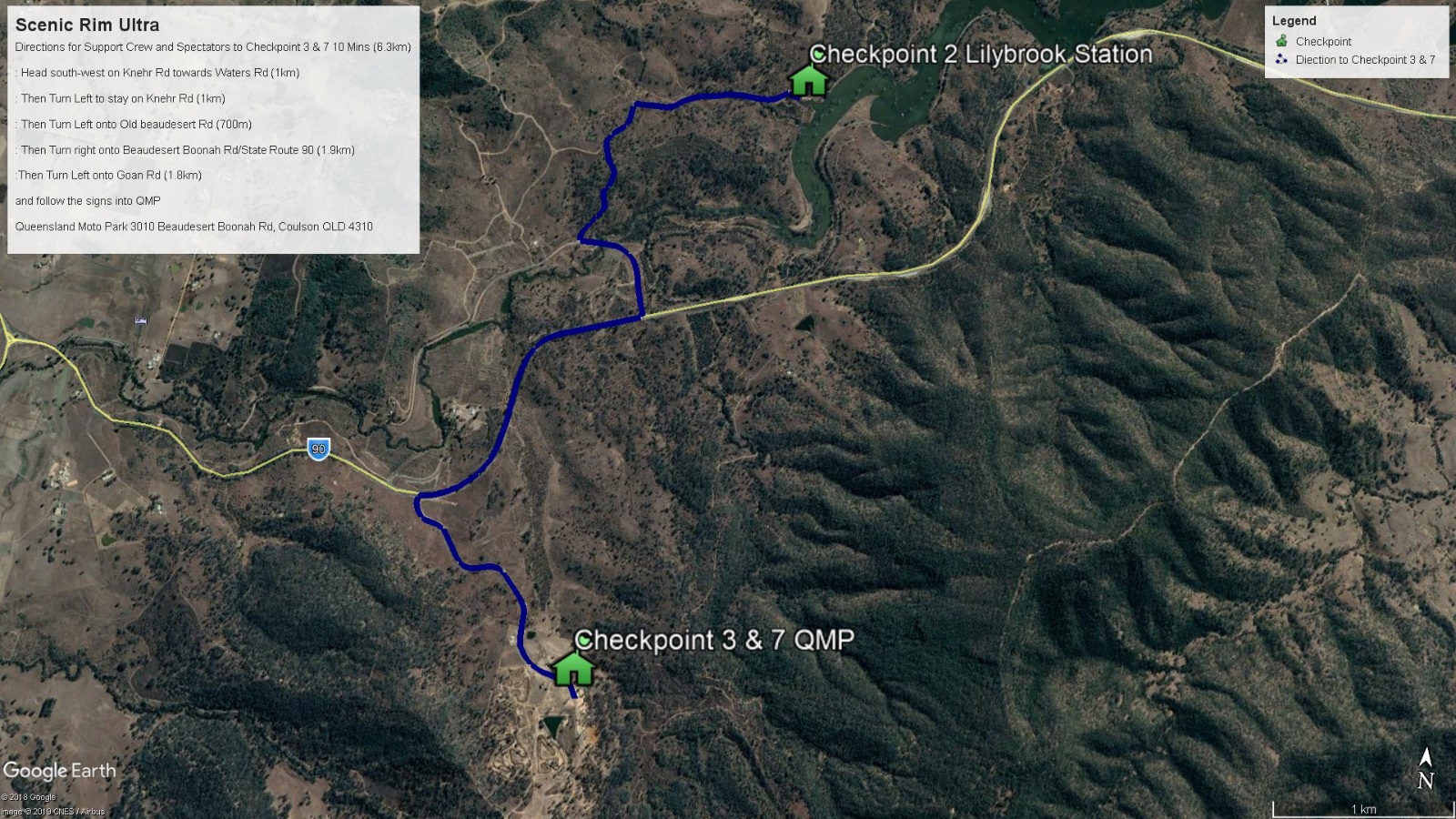 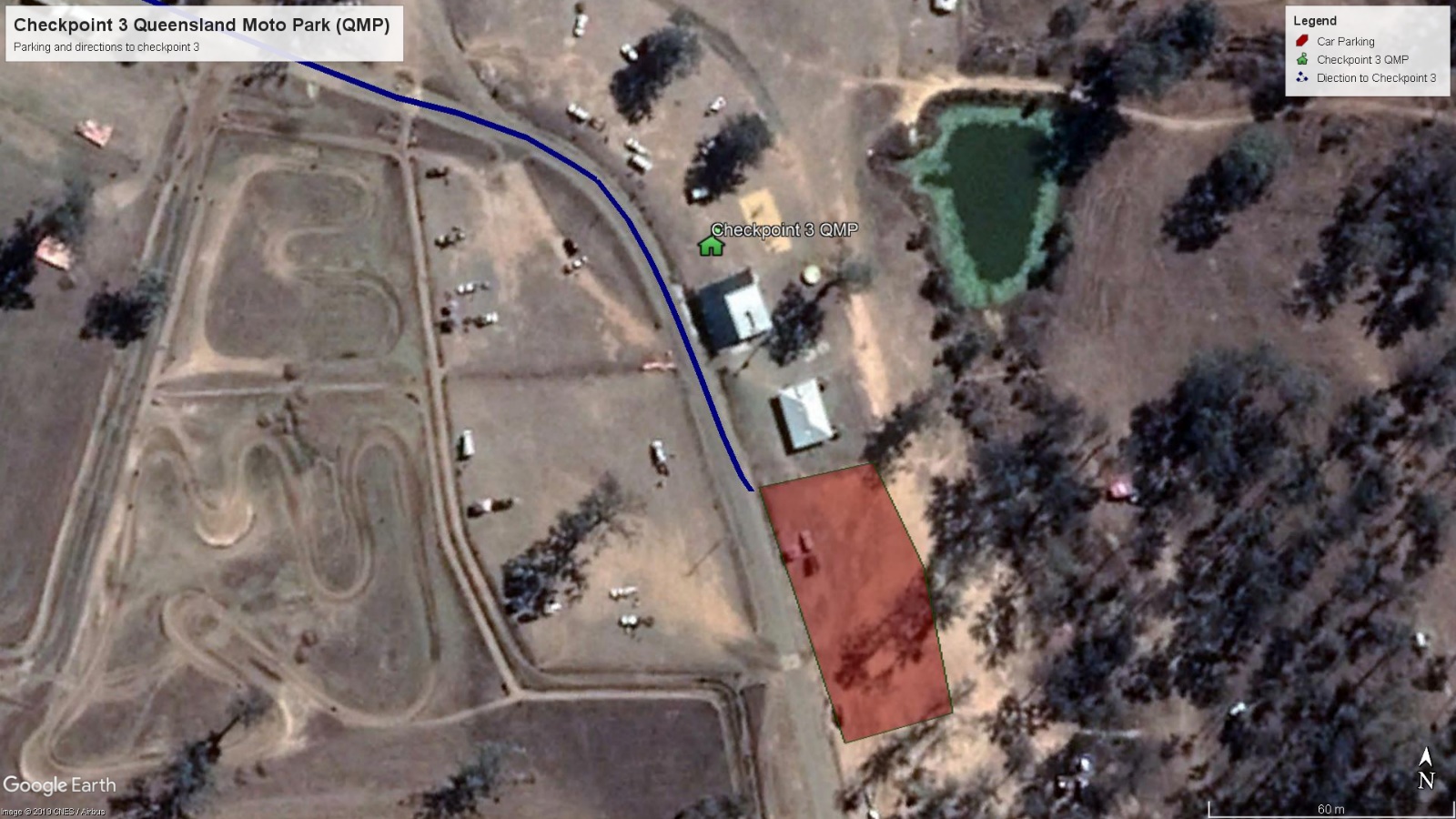 Checkpoint 4 and 6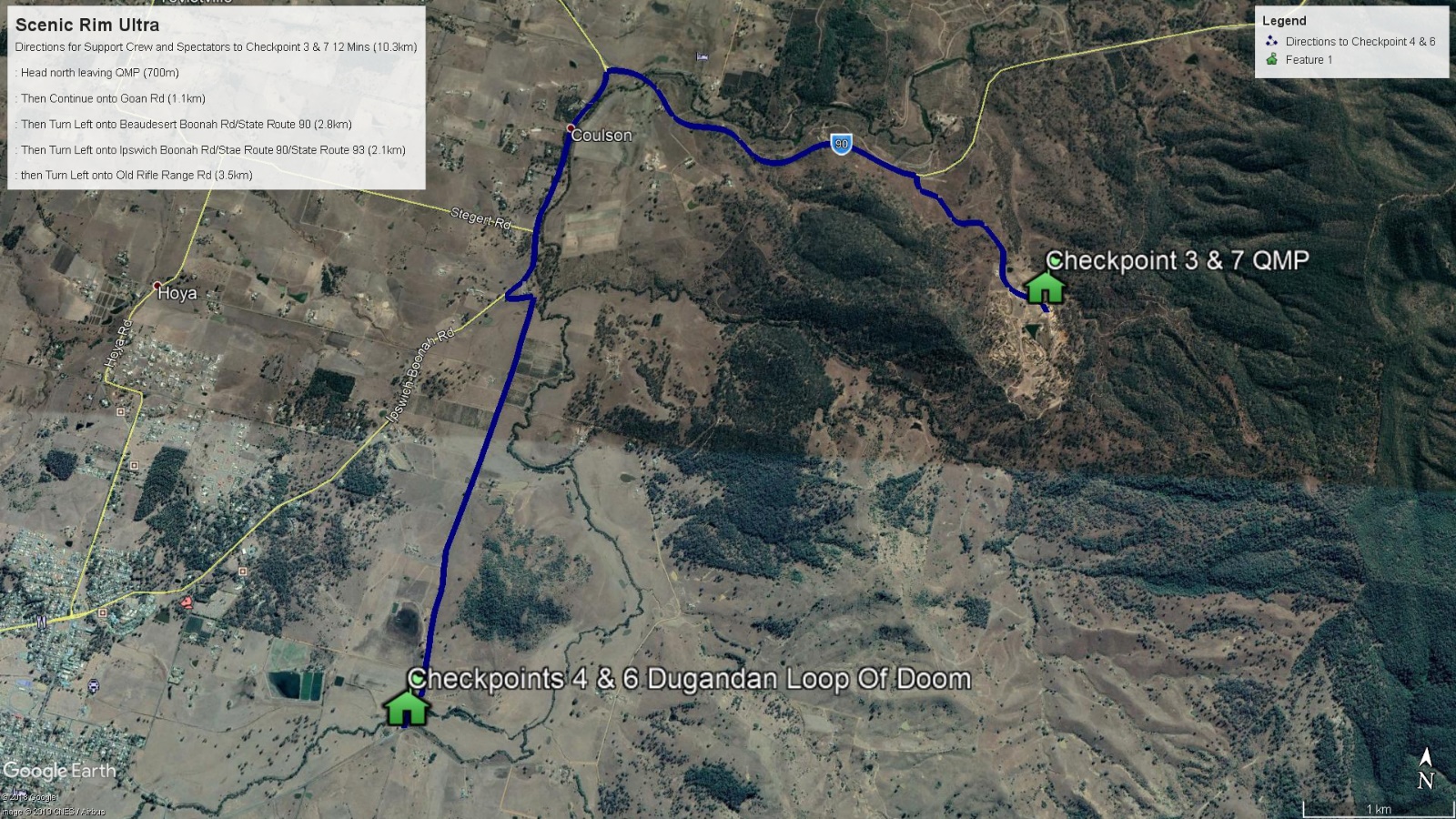 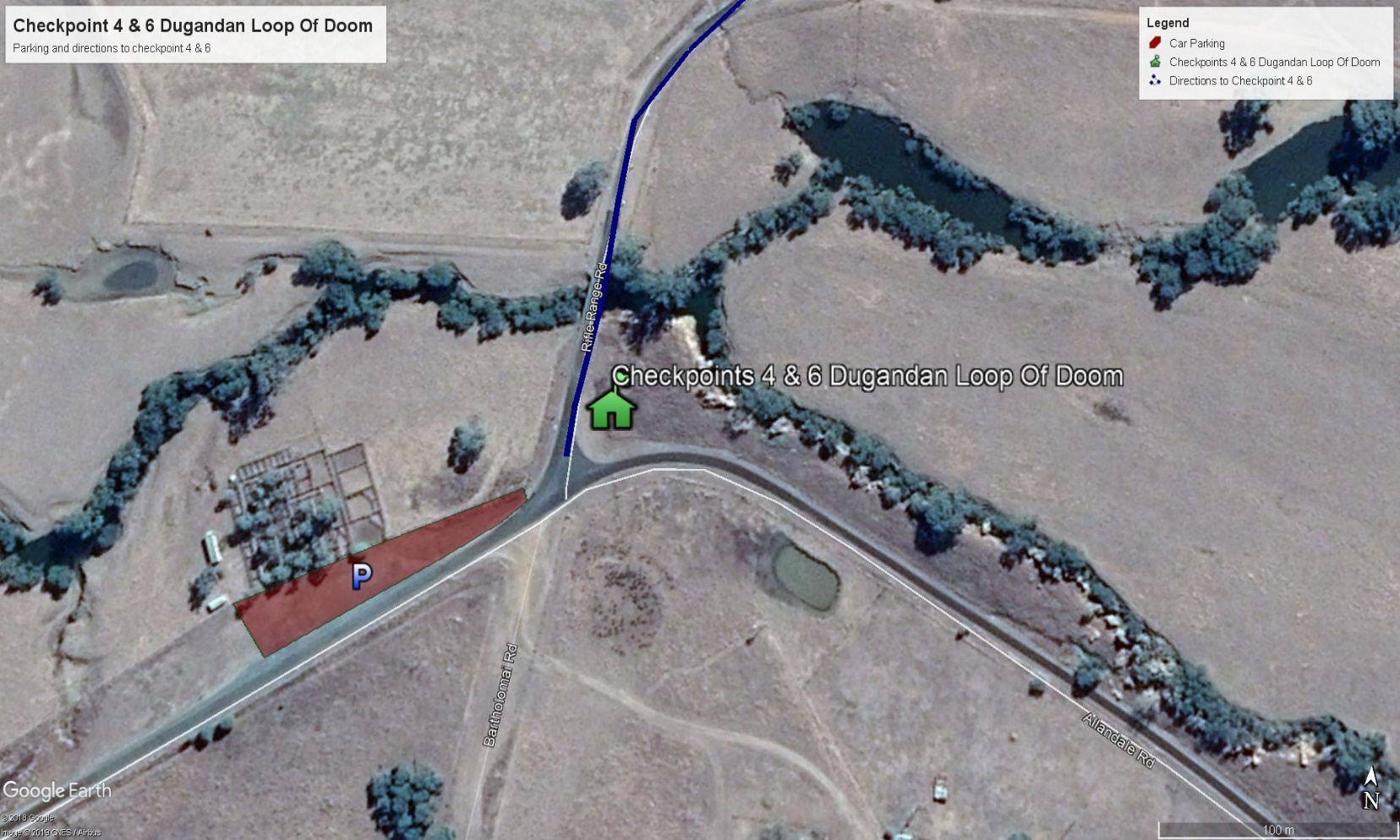 If you have any issues, please see the crew at the checkpoints.We hope you have fun supporting your competitor out on the course and enjoy the views.  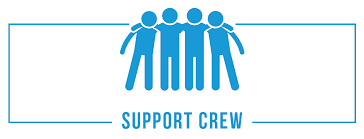 Checkpoint           LocationDistance from startDistance from lastAid StationCut-off time from last checkpointSpectators AllowedDrop BagsPacersMt JoyceCp112.65 km12.65 km2.5hrsYesNoNoLillibrookCp 235.6 km22.95 km3.5hrsYesYesNoThe CaféCp 3 (QMP)45.5 km10.6 km2.5hrsYesYesNoThe Dugandan Loop Of DoomCp 453.5 km8 km2.5hrsYesYesYesDeliveranceCp 562.8 km9.3 km2.5hrsNoNoYesThe Dugandan Loop Of DoomCp 679.1 km16.3 km4.0hrsYesYesYesThe Café Cp7QMP87.1 km8 km2.5hrsYesYesYesMt CrumpetCp 897.8 km10.7 km3hrsNoYesYesMt JuberraCp 9105.7 km8 km3.5hrsNoNoYesThe FinishThe Overflow Estate 1895109.7 km4.7 km1.5hrsYesYesYesCheckpoint LocationDistance fromstartDistance from lastAidStationCut-off time from last checkpointSpectators AllowedDrop BagsPacersMt Joyce CP 112.65 km12.65 km2.5HrsYesNoNoLilybrookCP 235.6 km22.95 km3.5HrsYesYesNoThe Cafe (QMP) CP 345.5 km10.6 km2.5HrsYesYesYesThe Crumpet CP456.8 km10.7 km3HrsNoYesYesJuberra CP 564.8 km8 km3.5HrsNoNoYesFinish The  OverflowEstate 189569.5 km4.7 km1.5HrsYesYesYes